2395 Apopka Boulevard 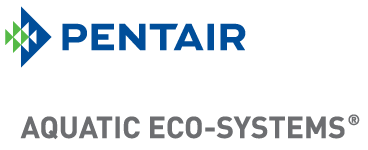 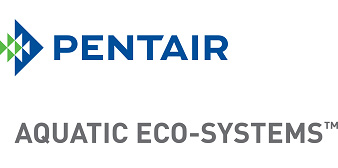  Apopka, Florida 32703, USA                Phone:	   (877) 347-4788                        			                            Fax:   (407) 886-4884                       Web: www.PentairAES.comWATER QUALITY MONITORING AND CONTROL QUESTIONNAIREPentair Aquatic Eco-Systems, Inc. is pleased to provide the best solution to suit your monitoring and control requirements. Please provide as much information as possible. CUSTOMER CONTACT INFORMATIONCompany/Organization:      Street Address:      City, State, Postal Code:      Country:      Contact Name:      Telephone:      Email Address:      FACILITY INFORMATIONFacility Name:      Site Location:      Activity (check all that apply):If other, please specify:      Notes/Special Considerations:SITE NETWORKING120/208/240 volts AC power source available: Wired Ethernet connection  available: Does your network have the ability to connect to a remote email server, e.g. SMTP ports are not blocked and Internet is accessible: Does your network include an internal email server: Do you have an on-site IT professional or access to a 3rd party IT service for support: Does your network allow remote access via RealVNC software : REQUIRED ALARMING/EXTERNAL NOTIFICATIONS/REMOTE ACCESSLocal alarming, e.g. strobe/siren alarm:  Email and text/SMS alarming: Auto dialer/phone call alarming: Remote access to data via PC or smartphone with ability to make changes to control/alarm set points: MEASUREMENT REQUIREMENTS        Please select required sensor types and quantities:Any existing sensors to be integrated into this system: 	 If yes, please specify types of sensors and attach spec sheets:      OTHER REQUIREMENTSSolenoid valves and flow meters required for dissolved oxygen control: Where will RIU3 units be installed:       If outdoors, should PAES provide weather-proof enclosures: Power be available at each RIU3 installation point (not required if LC included and cable lengths permit): If yes, what voltage:      Radio communication required between RIU3s and main controller: If yes, what is the maximum distance between an RIU3 and the LC controller:      Control/output required to control other devices at your facility, e.g. dosing pump, VFD, aerator, etc.:  Facility Layout If available please provide a facility layout or drawing with proposed LC (main controller) and RIU3 locations with scale for measuring cable lengths. Sensor TypeQuantity